This week’s learning for Year 4                    Date:18.01.21Hi everyone, I hope you are all staying safe and enjoying your home learning? Please do make sure you’re sending me things on class dojo and also check for the daily assemblies. Here is this week’s home learning. Remember the parts in blue are really important and you should try your best to do these. The bits in red are other activities that you might want to do in an afternoon. I have also suggested times for you to do the activities as your brain is more alert in the morning. However, these times can be adjusted by you and your parents, if they don’t fit into your daily routine. Take care,  
Miss MossMonday9.00am – Spellings (for 15 minutes)My SfA group’s spellings - Can you practise these spellings from the Y3/4 statutory spellings using this format please?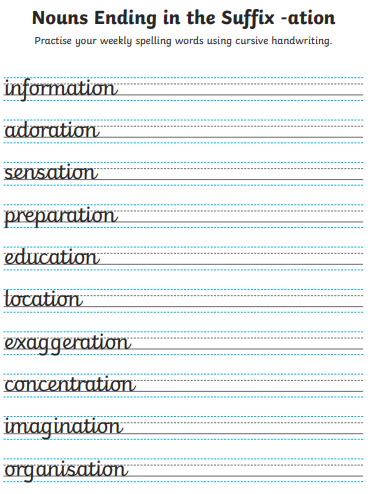 Mrs Southall’s SfA groups spellings – 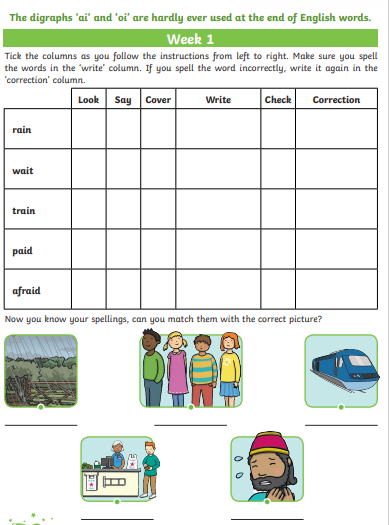 9.15am – Success for All/Literacy (for 90 minutes). – 50 things you should know about Titanic.This week in SfA we will be making inferences about a text.The text we are focusing on is  a non-fiction text. When the author only hints at something and we have to work the extra information out for ourselves is known as inferring.The RMS Titanic (The Unsinkable ship), a luxury steamship, sank in the early hours of April 15, 1912. Of the 2,240 passengers and crew on board, more than 1,500 lost their lives in the disaster.Read page 4-5. Have you heard of the Titanic before?This book is full of facts but it also hints at information that we have to find out for ourselves.Read page 6-9 and decide what you think about the topic of the pages.Look at the glossary on pages 78-79. A glossary is a list of key words from the book and their definition. Q1 – How do you think the reasons why people wanted to move away from their homes (emigrate) are similar or different from the reasons why people do this today?Q2 – What would the differences be between the first and third class travellers?Q3- What evidence can you find in the text to support your ideas?Can you look at the Vocabulary Words on Page 3 of your SfA student book. Read the words in your head and then practise saying them aloud using the strategy suggested.Check the Steps to Reading Success on page 2 of your SfA student book. Then read page 6-9 of the book. Q1 – Why did the ship building companies develop the technologies to build faster ships?Q2 – Why do you think there was such a huge demand for travel across the Atlantic?Q3 - Why do you think that the S.S. Great Britain was not very successful commercially?Read pages 34-37. Decide on the topic of these pages. Then can you think of question that the text might be able to answer.Your final task is to complete The Treasure Hunt Activities Day One on page 4 of your SfA student book. Remember to write your answers in full sentences please.10.45am – Fit 15/break (for 15 minutes)Spend this time doing something active to release all your excess energy!11am – Maths (for 60 minutes) – All groupsHere is a video to support today’s learning:    Spr4.2.5 - Divide 2-digits by 1-digit (1) on Vimeo         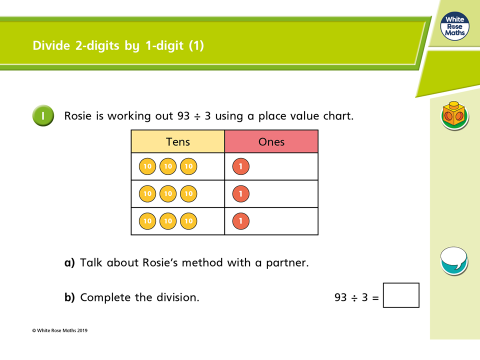 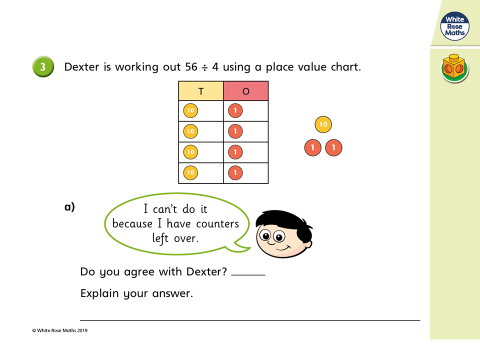 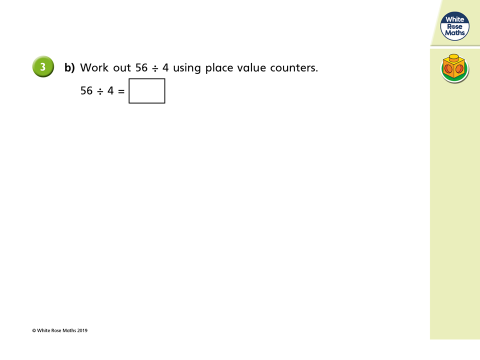 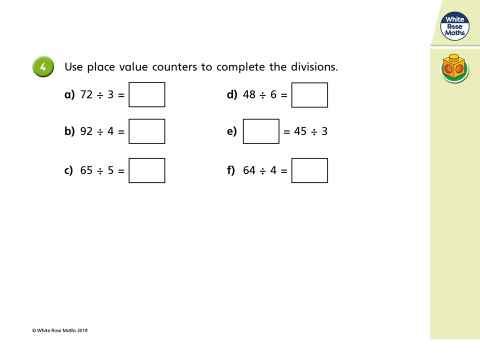 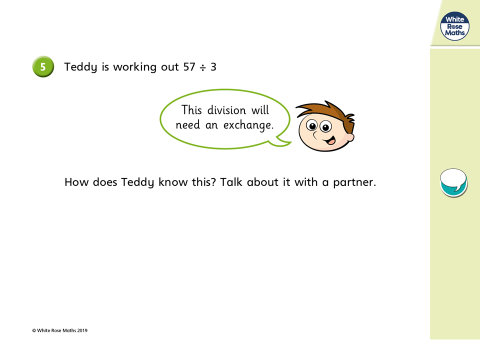 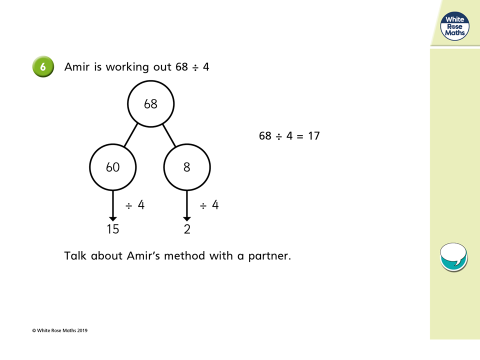 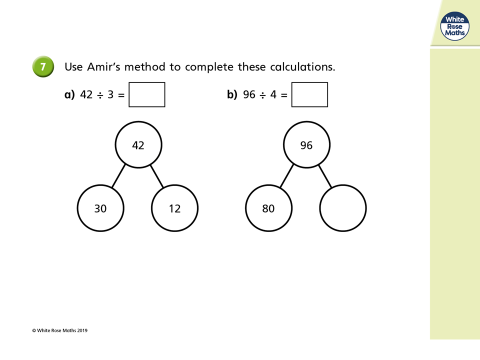 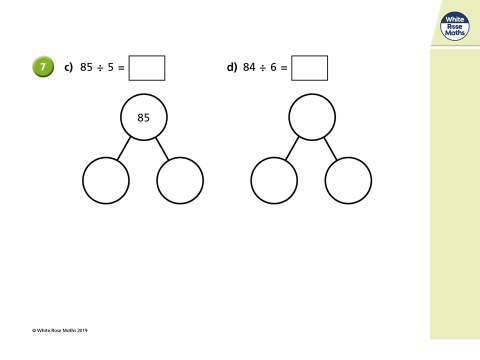 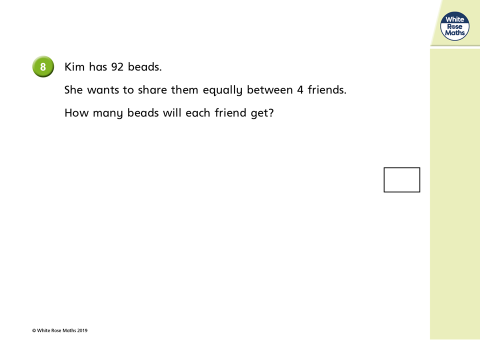 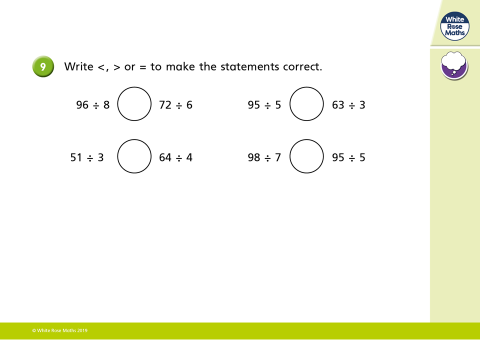 1.00pm – AssemblyLoneliness – Please see the PowerPoint posted on classdojo.Afternoon Activity – History: This week we are looking at ‘Who were the Romans? – How did they live? Why were they so successful? To support you learning here is a video about who the Romans were:  (41) Ancient Rome for Kids - YouTube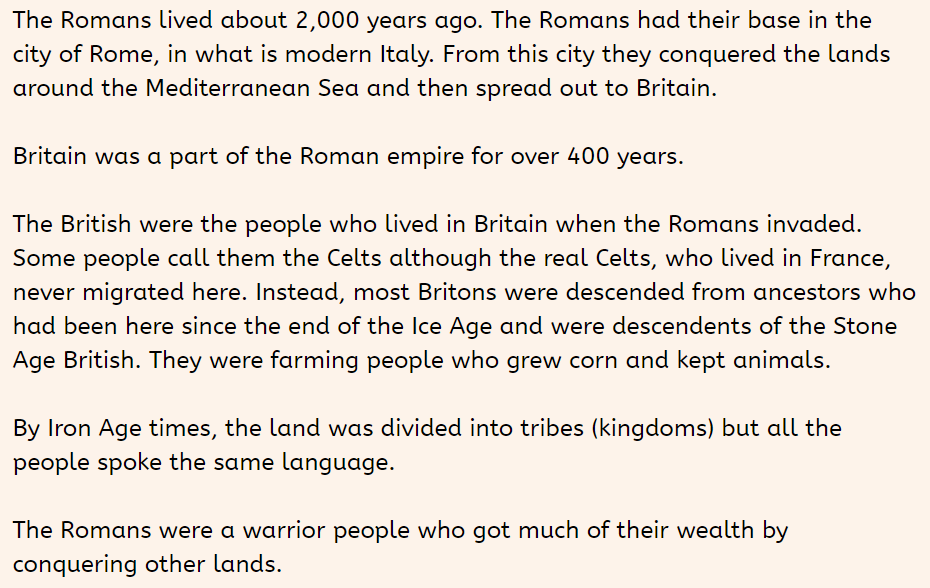 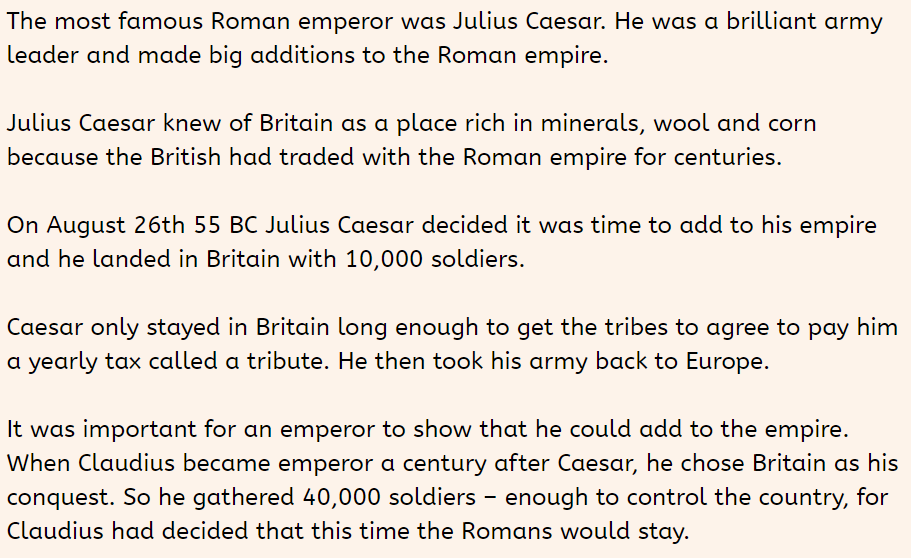 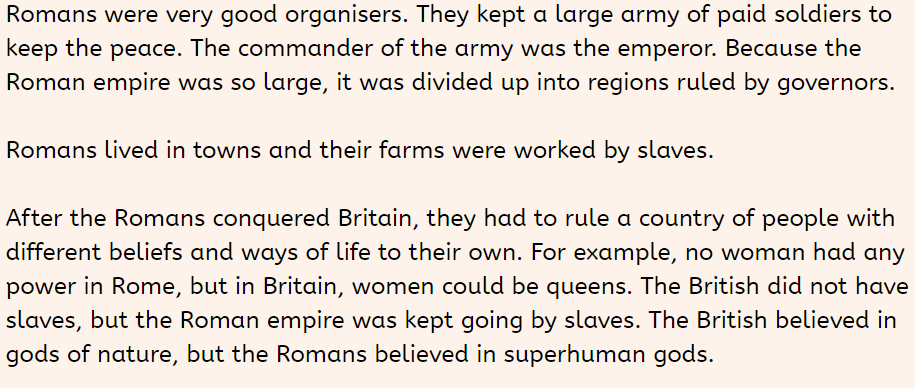 The key to the Romans success was the strength of their army, the largest and most powerful military of its day. 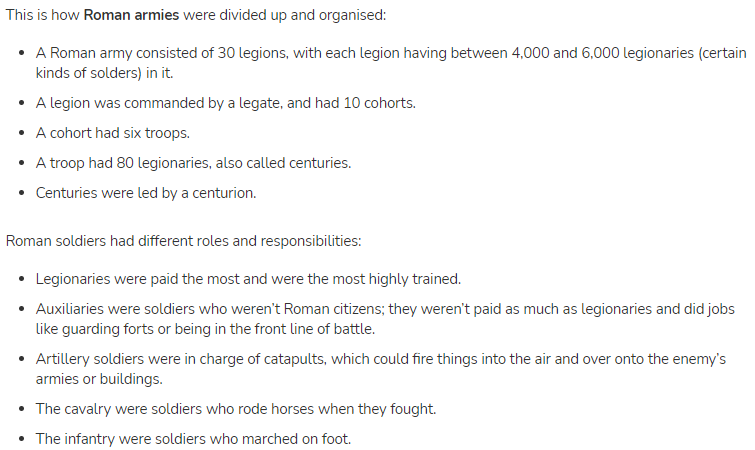 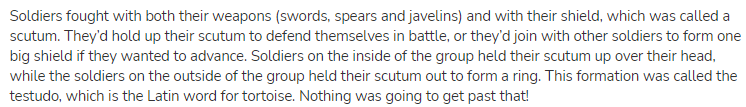 At the end of the pack you will find an A4 copy of the Roman soldier and shield 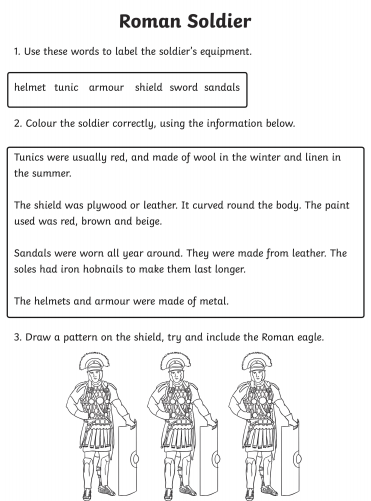 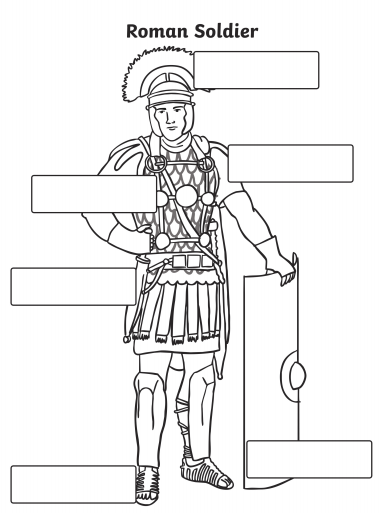 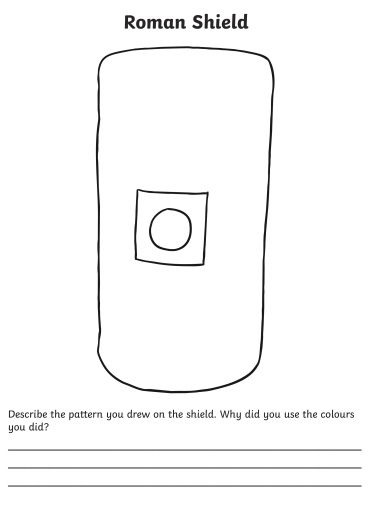 Tuesday9.00am – Spellings (for 15 minutes)Using the five spellings from yesterday, can you try and use each word in a sentence. Remember your full stops and capital letters. 9.15am – Success for All/Literacy (for 90 minutes).Today we are continuing with developing our inference skills. Can you read pages 42 – 45 Q1 – What were the main difficulties in communicating at sea?Q2 – Why would the radio operators have to make sure there was 24 hour coverage?Q3 – Which part of the radio operator’s job do you think was the most important? Why?Vocabulary Activity – Read through the vocab and practise saying the words aloud. Today can you choose two of the words and your sentence?Read pages 52-59. And decide on a topic for these pages. Next, can you think of a question that these pages answer? Finally, can you complete the Treasure Hunt activities Day two on pages 6 & 7 of your SfA student book please?10.15 – Fit 15 (15 minutes) Can you continue to practise your times table routines! If you could get an adult to record you doing your routine that would be brilliant!11.00am – Maths  (up to 60 minutes)= All Groups!You can use this video to support your learning:     Spr4.3.1 - Divide 2-digits by 1-digit (3) on Vimeo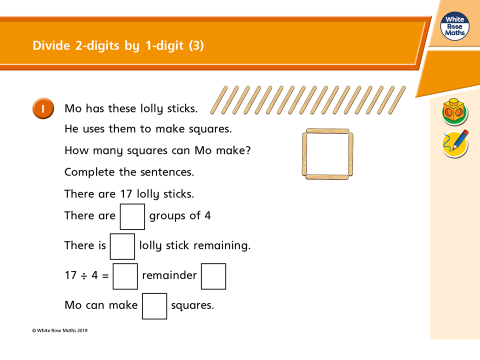 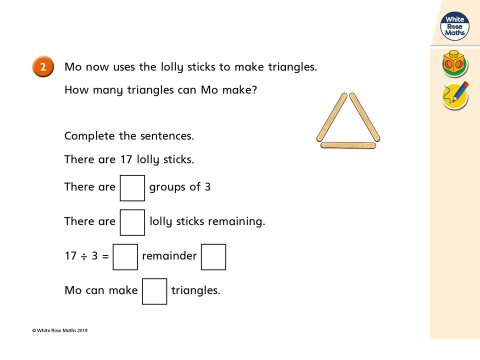 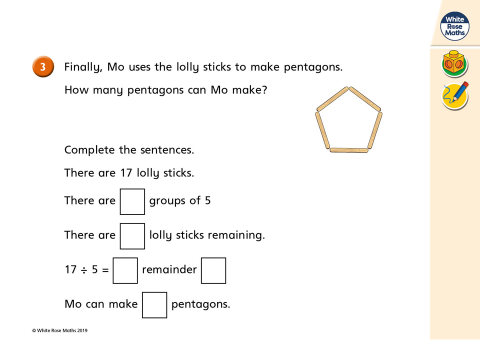 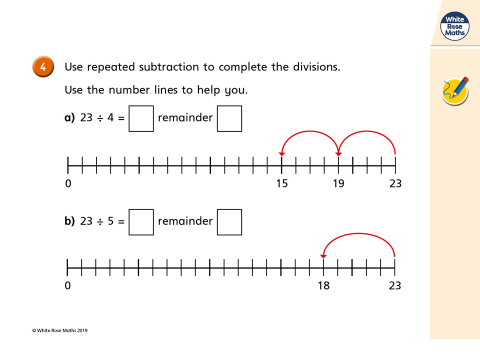 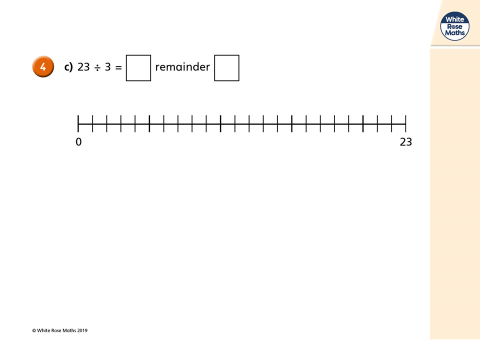 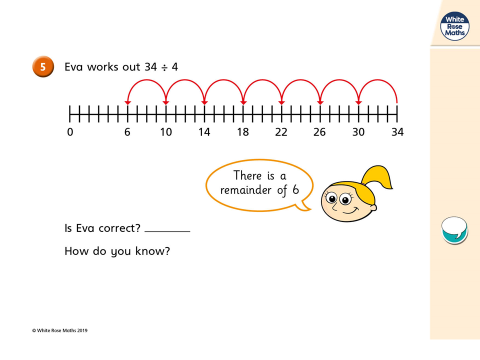 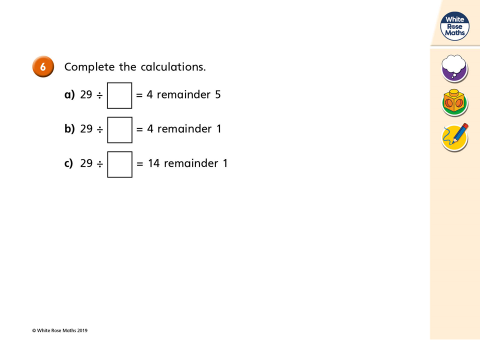 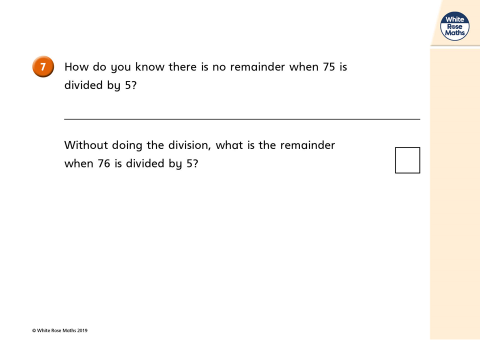 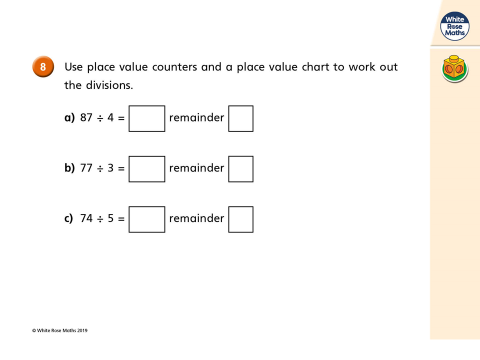 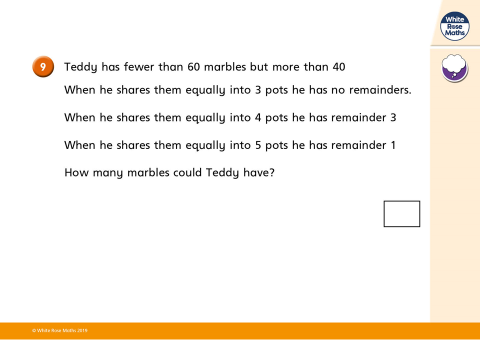 1.00pm – AssemblyLoneliness – Please see the PowerPoint posted on classdojo.1.15pm – SPAG (up to 20 minutes)Sentence types. Have a look at the PowerPoint below (or on classdojo). Remind yourselves of the four different sentence types. Can you write a sentence for each sentence type. I would like a sentence for a command sentence, a statement sentence, a question sentence and an exclamation sentence. 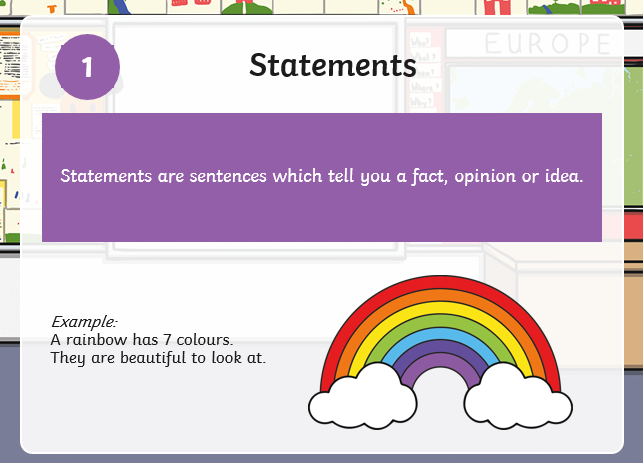 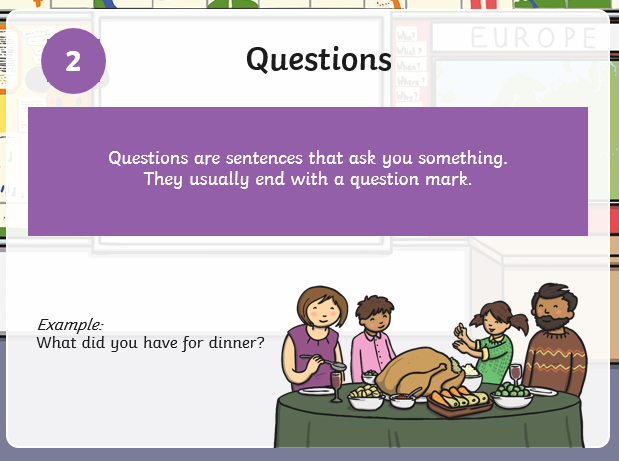 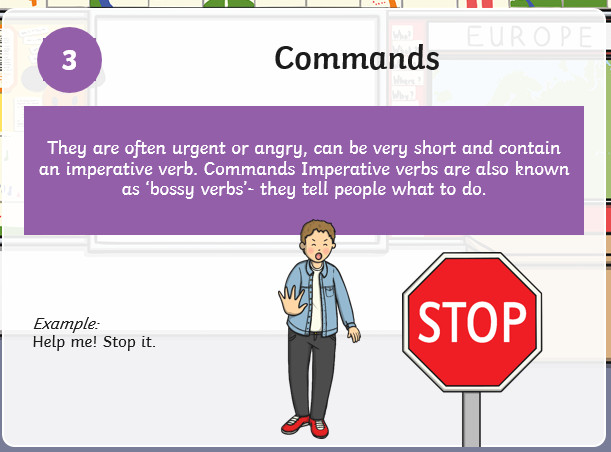 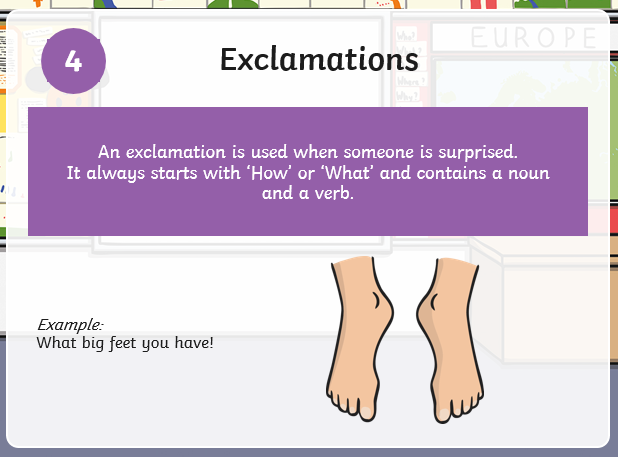 Here are mine – can you tell me which type of sentence they are? My dog always naps after her dinner. How far will this aeroplane go if I throw it into the air?What a lovely horse that is!Put the rubbish in the bin when you have picked it up off the floor. Afternoon Activity – Science - RocksThis week we are looking at identifying different types of rocks. Here is a video to support your learning:(41) 3 Types of Rocks | #aumsum #kids #science #education #children - YouTubeHere are some facts on different types of rocks. Can you fill in the sheet classifying each rock?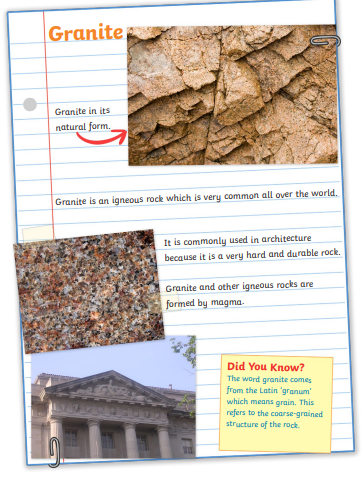 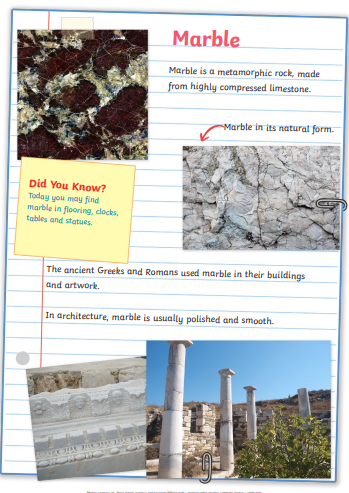 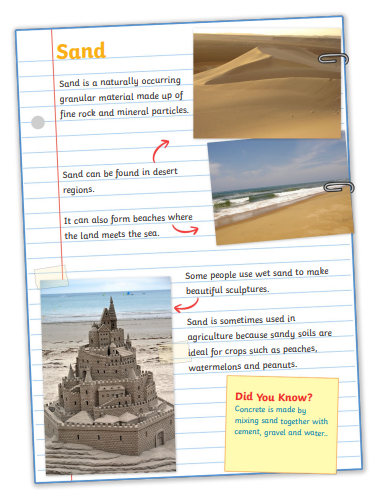 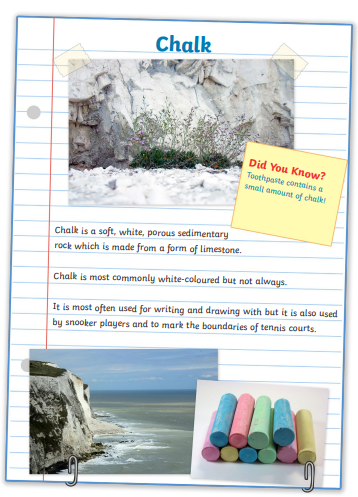 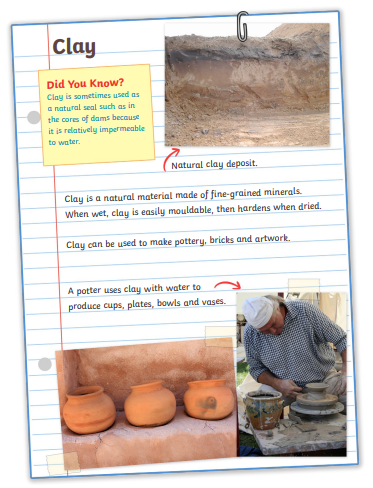 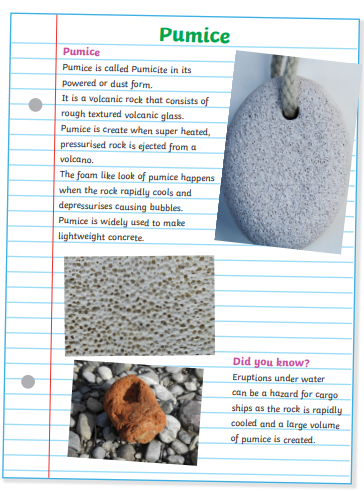 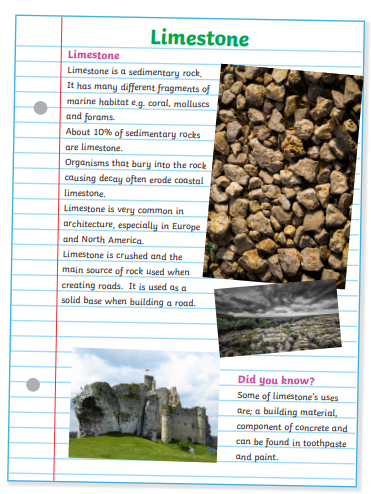 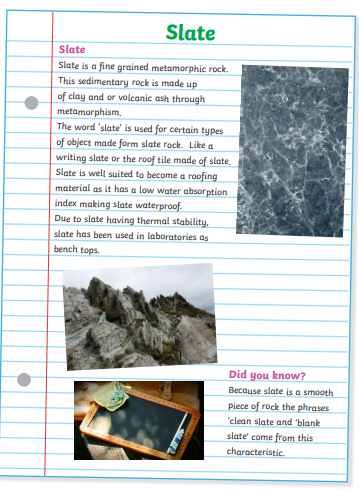 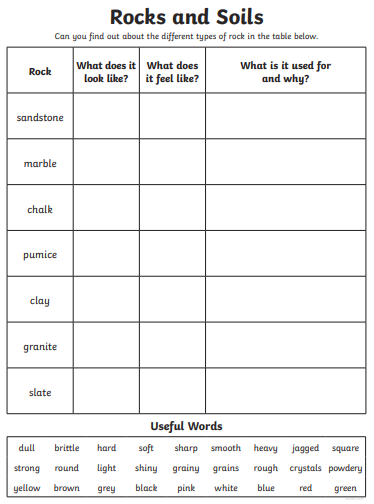 Wednesday9.00am – Bedrock (for 30 minutes)Using your login details can you complete one lesson with 70% or over.9.30am –  Success for All/Literacy (for 90 minutes).Continuing to develop our inference skills read page 60-63.Q1 – Why do you think the collapsibles weren’t as sturdy as the other lifeboats?Q2 – Why do you think Frederick Hoyt was told ‘you better do it soon’ when he had to jump in the water?Q3 – Was it fair to evacuate the boat ‘women and children first’? What makes you think that?Read pages 64-69. Then answer the questions on page 9 of your SfA student book. Finally, practise your vocabulary using page 10 of your SfA student book.10.30am – Reading (for 20 minutes) Choose a book to read and enjoy.Use the phonics you know to sound out the words. Don’t forget to try and spot the digraphs and tricky words. Talk about what happened in the book and ask/answer up to 3 questions with your grown up.  If you don’t have many books, sign up to Oxford Owl to read an e-book. https://home.oxfordowl.co.uk/ 10.50am – Maths (up to 30 minutes) – All Groups – Divide 2digits by 1 digitIf you need support with your learning here is a video to support you: Spr4.3.2 - Divide 2-digits by 1-digit (2) on Vimeo  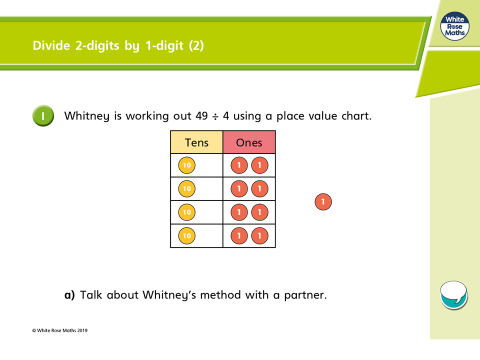 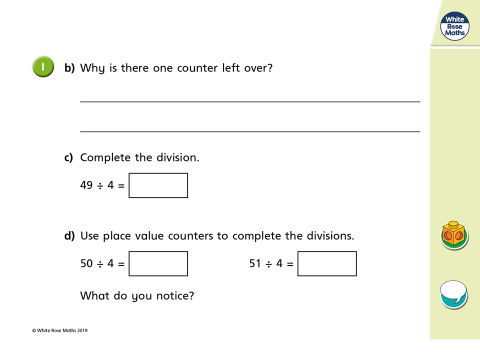 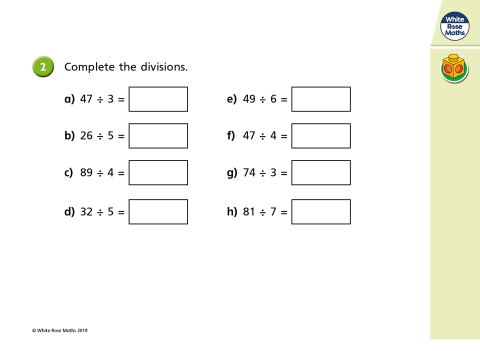 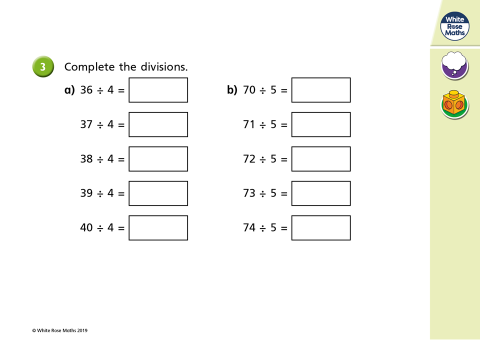 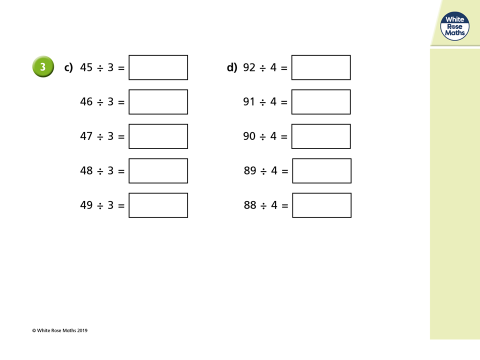 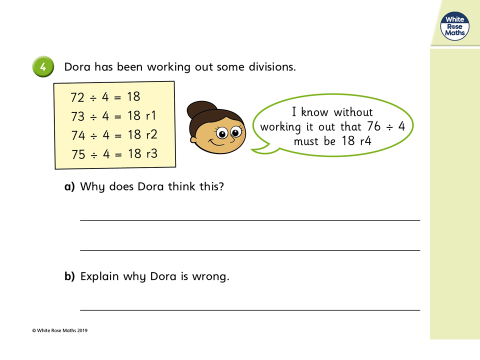 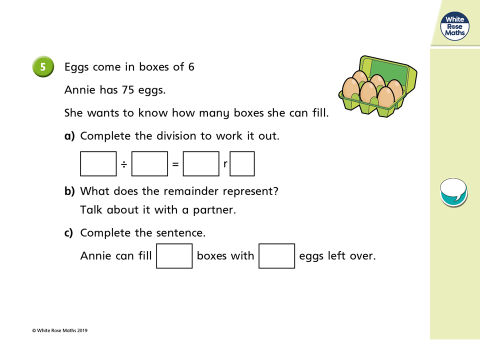 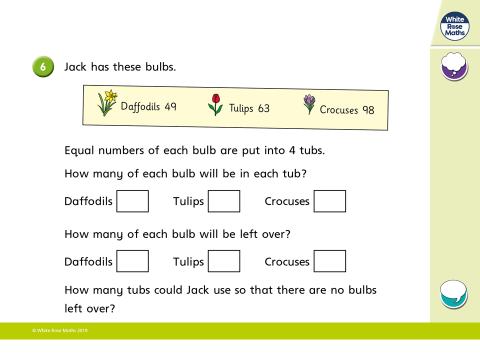 11.20am- Tables Logik (up to 30 minutes)Hi everyone! To access Tables Logik you need to first search this website: https://platform.westudysmart.com/login
It will ask for the username:ferham3
Password: ferham3247
You will then need to click on your name and add your individual password that I have sent you.1.00pm – AssemblyThe worry bag – Please see the PowerPoint posted on classdojo.Afternoon Activity – French –Last week we used this video to learn the French vocabulary for different methods of transport. https://www.youtube.com/watch?v=EZfsGm58f8sThis week we are going to learn a sentence starter: ‘J’arrive a l’ecole en…’ which means ‘I get to school by…’ Using the vocabulary learnt last week I would like you to complete the sentence with the method of transport that you use to get to school. Here is mine:J’arrive a l’ecole en la voiture.I get to school by car. Watch my video on classdojo of how I am pronouncing these words in French. Afternoon Activity  - PE  - Have a look at this poster and work your way through the activities. Remember it is very important to keep active during lockdown.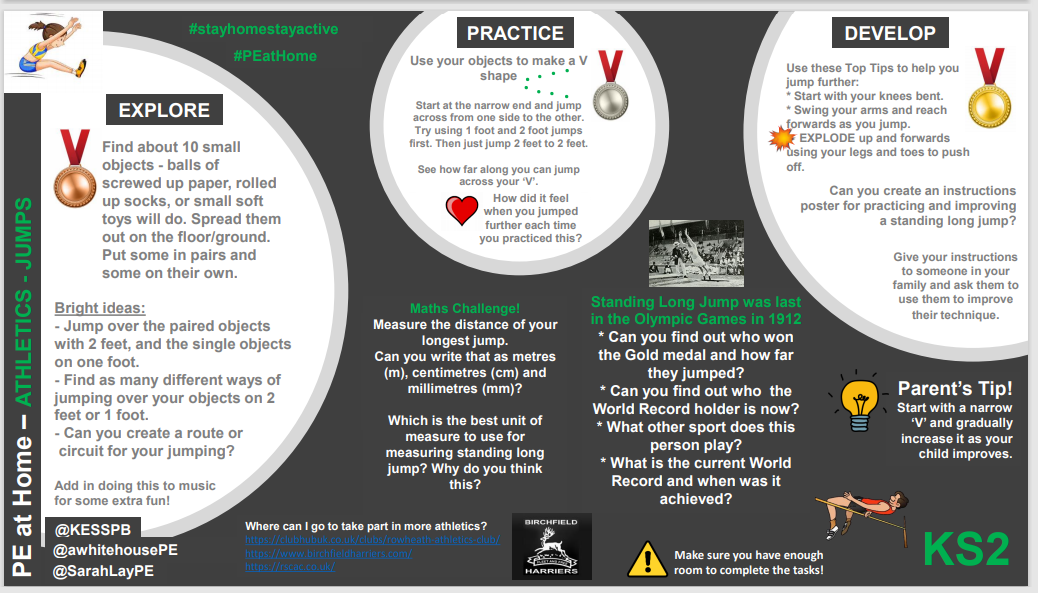 Thursday9.00am – Maths (for 45 minutes) – All groups!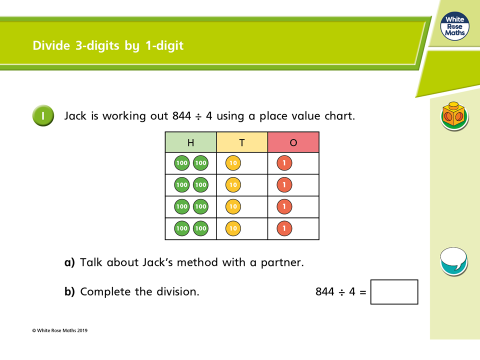 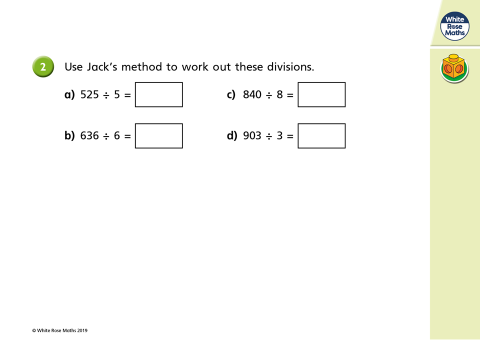 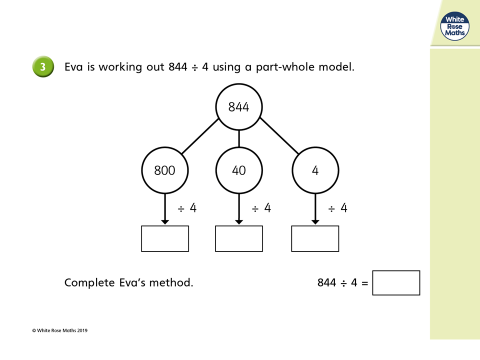 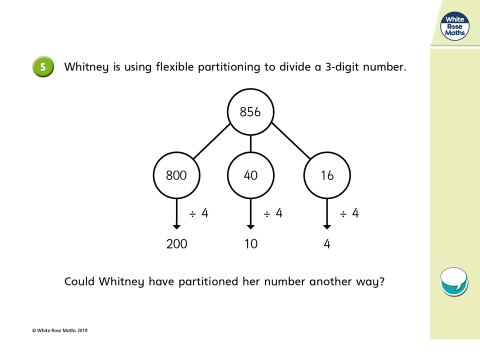 is a video to support your learning journey: Spr4.3.3 - Divide 3-digits by 1-digit on Vimeo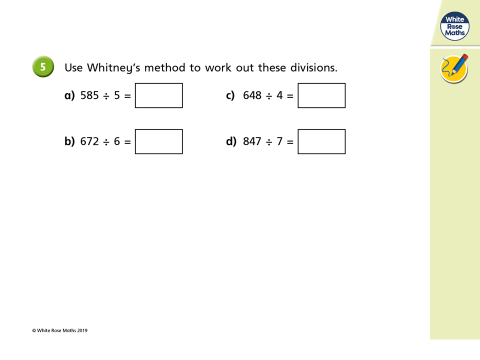 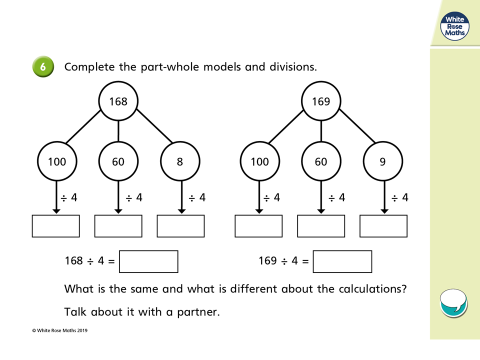 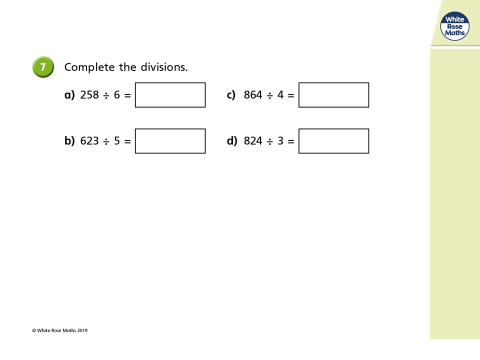 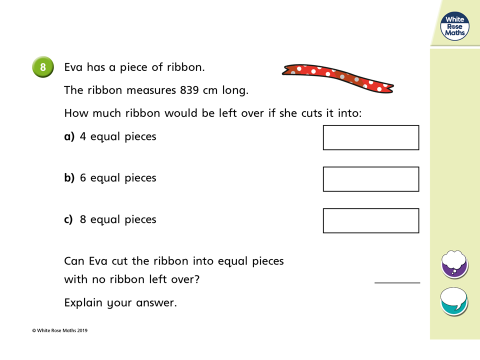 9.45am –  Success for All/Literacy (for 90 minutes). Over the next two days we are going to write a newspaper report about the sinking of the Titanic. 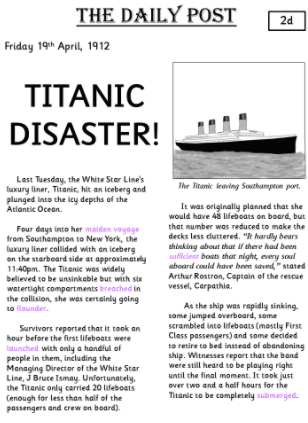 Can you identify the audience and the purpose of this article? Articles like this usually tell the reader the four w’s – who, what, where and when.Can you research the Titanic for yourself for 15 minutes and see if you can find any further information that wasn’t in the book. Using the planning form on page 12 of you SfA student book can you fill in each box with notes ready to create your newspaper report.Next, can you read the steps to writing success on page 13. Once, you have read them it is now time to write your draft. Use this template to support your writing. Remember to have a main headline at the top, a sub heading and in the blank box a picture of the titanic.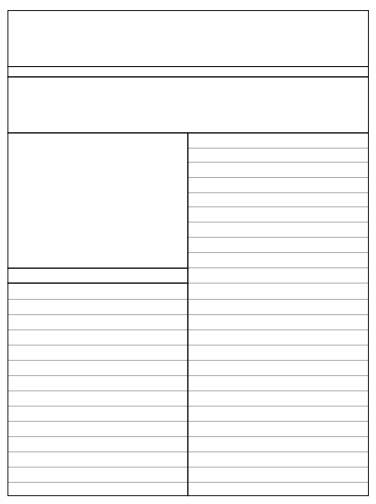 11.15 – Fit 15 (for 15 minutes) Spend fifteen minutes jogging and stretching in the garden to release your excess energy! 11.30am – Spellings (up to 20 minutes)Using your spellings from Monday and Tuesday try to put your spellings into different sentences. To challenge yourselves why don’t you try extending your sentences using FANBOY conjunctions (for, and, nor, but, yet or so).11.50am – Tables Logik (30 minutes)Login and challenge yourself to beat yesterday’s scores.To access Tables Logik you need to first search this website: https://platform.westudysmart.com/login

It will ask for the username:ferham3
Password: ferham3247

You will then need to click on your name and add your individual password that I have sent you.
1.00pm – AssemblyFood miles – Please see the PowerPoint posted on classdojo. Afternoon Activity – Art  Christa Rijneveld draws mountains using ink and only lines and dots. Look at the pictures below where you can see that she has used ink to draw the outline of the mountain and instead of shading or colouring she cleverly achieves different level of shading by changing the direction, thickness and spacing of the lines. The mountains dominate the foreground with curved lines and the background is equally shaded using similar effects but with dots. How clever! I can’t wait to see yours!For more help watch this video here:  https://www.youtube.com/watch?v=kgI1sbJzd58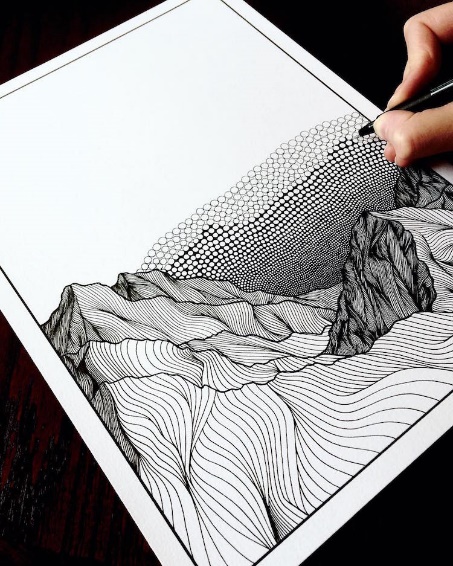 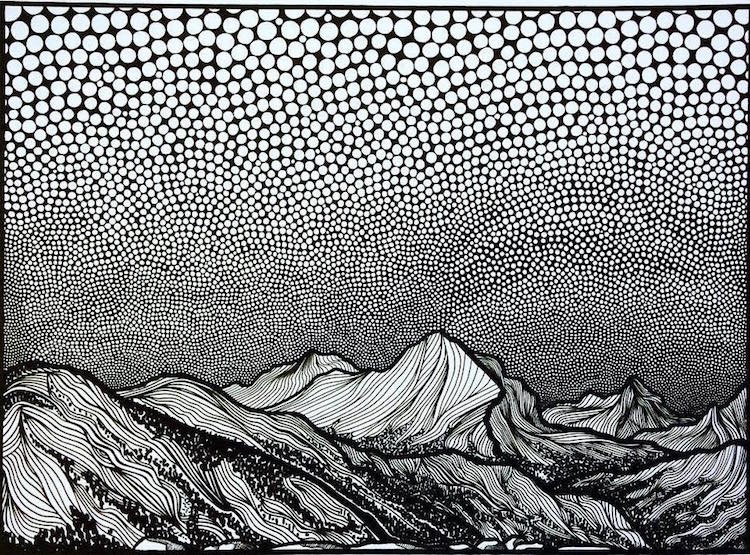 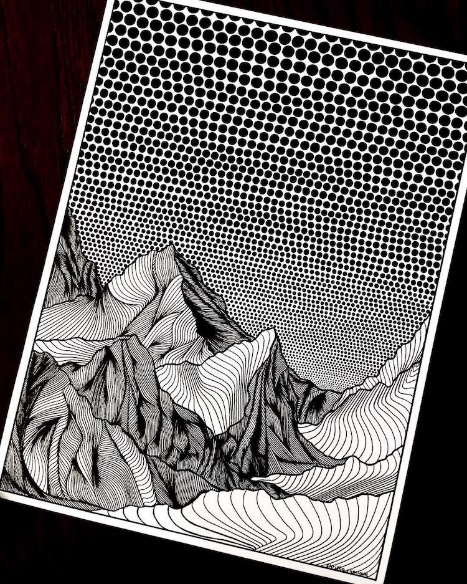 Friday9.00am – Maths (for 40 minutes) – Revision day - Both Groups!Give yourself 30 minutes to complete this tribequest. Remember to use your column methods: 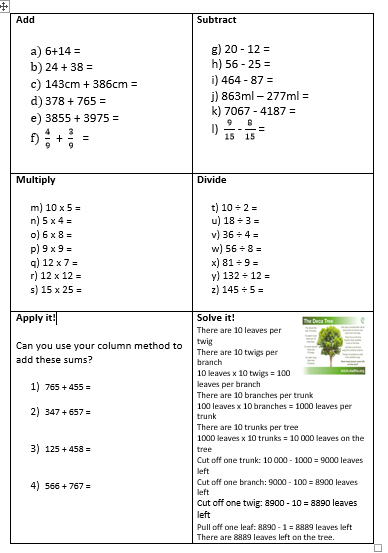 9.40am –  Success for All/Literacy (for 90 minutes).Continuing on from writing our newspaper report from yesterday, we are going to edit our work. Review the steps to success from yesterday and choose one main focus for redrafting. Read your writing out loud to make sure each sentence makes sense. Check your punctuation and your capitals. Remember to check with an adult if you are unsure about a spelling, check you have used speech marks for quotations and have you used commas for lists. Finally, can you complete the Vocabulary Activity test on page 16 of your SfA student book.10.40am – Reading (for 20 minutes) Choose a book to read and enjoy.Use the phonics you know to sound out the words. Don’t forget to try and spot the digraphs and tricky words. Talk about what happened in the book and ask/answer up to 3 questions with your grown up.  If you don’t have many books, sign up to Oxford Owl to read an e-book. https://home.oxfordowl.co.uk/ 11.00am – Times tables (up to 20 minutes)Starting with the times tables (2’s, 3’s, 4’s 7’s,8,’s or 9’s) I gave your to practise in class. EG 1X3=3                                                                                                     2X3=3                                                                                                     3X3=9                                                                                                     4X3=12Complete your first set of times tables up to 12x and move on as quickly as possible to the next set of times tables. See how many you can complete. Make sure you record your times table level to improve on next week.11.20 – Spellings (10 minutes)Using the spelling practise sheet from Monday, can you choose five that you would like an adult to test you on please!11.30 – BedrockLogin to your bedrock account and try to complete one lesson with a score of 70% or more.1.00pm – AssemblyStory of hope – Please see the PowerPoint posted on classdojo. Afternoon Activity – Geography – What is a volcano? How are volcanoes formed?   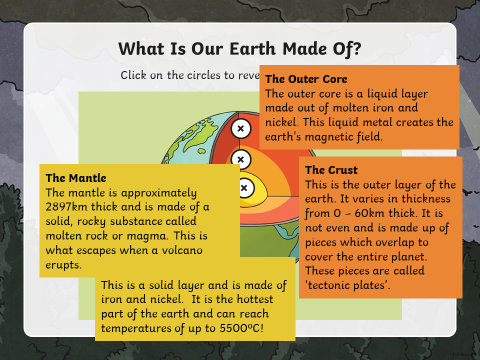 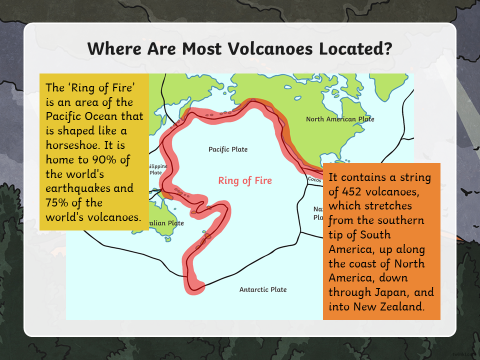 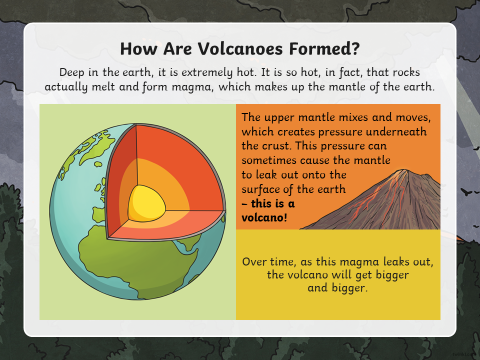 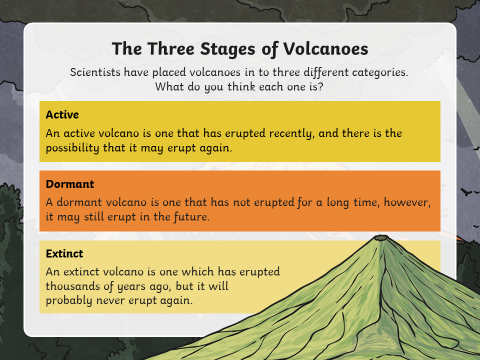 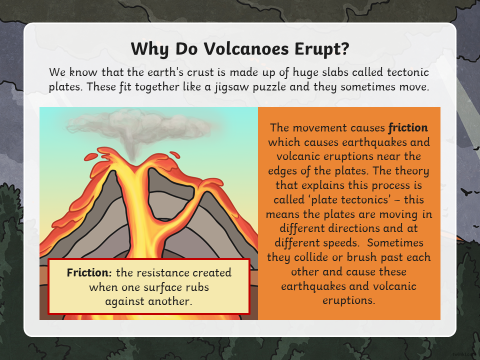 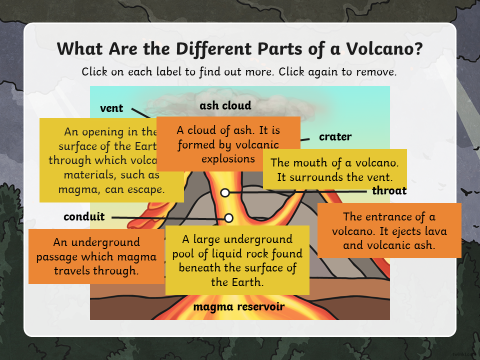 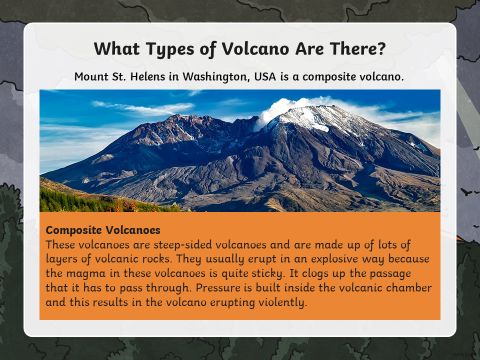 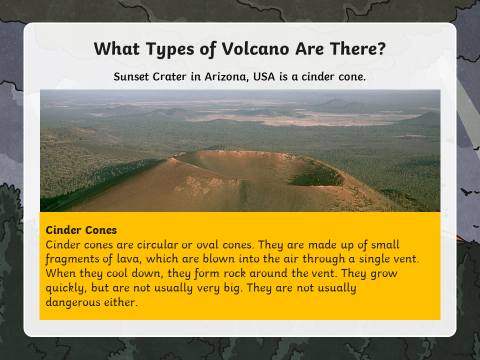 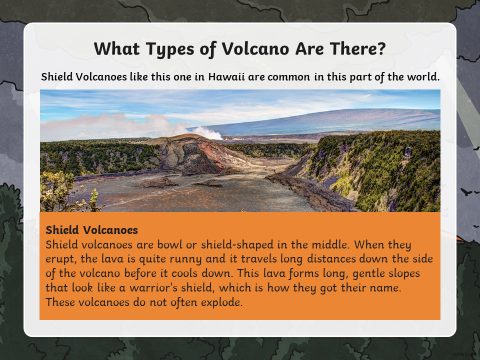 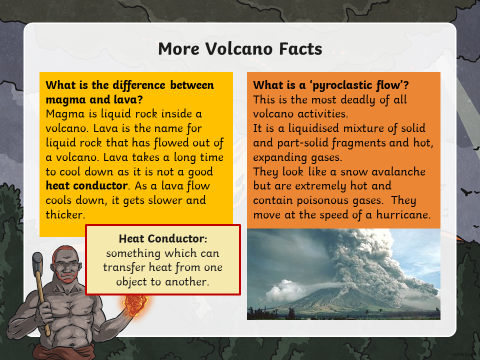 Your task is to label the parts of the volcano and explain the terms: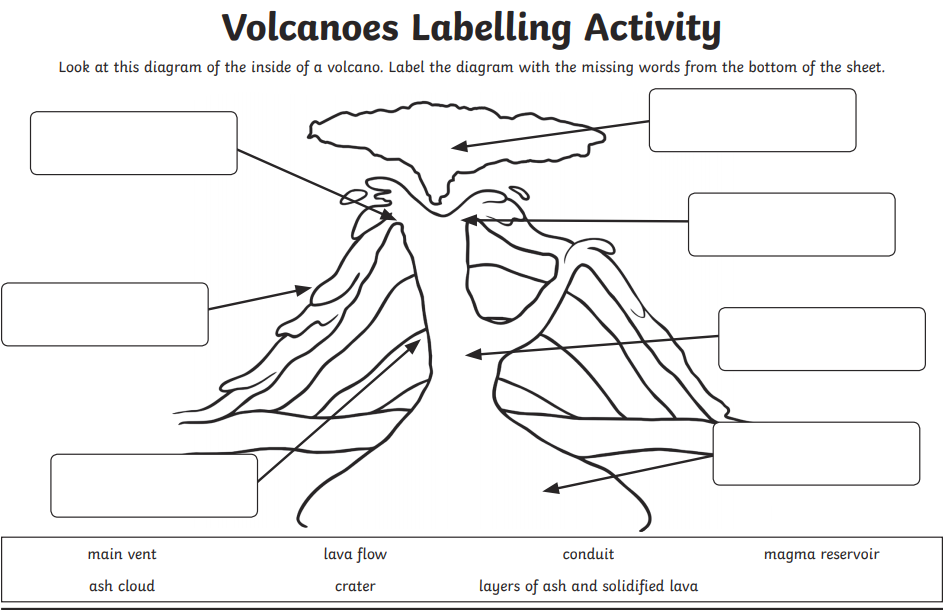 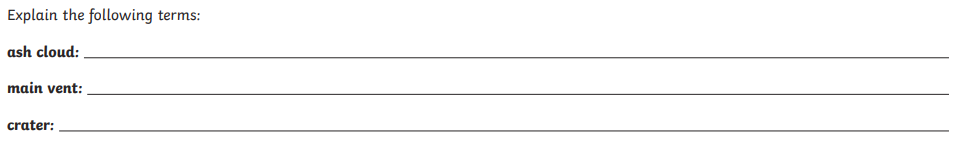 CHALLENGE: If you want any extra work to do during the week here are some extra times table work and reading comprehensions: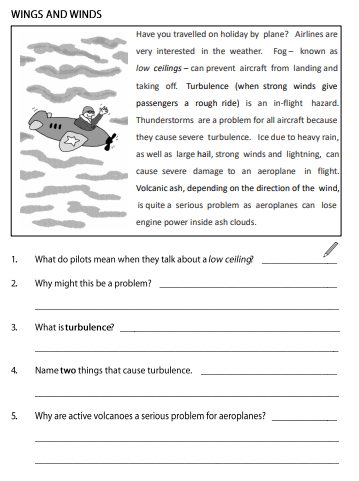 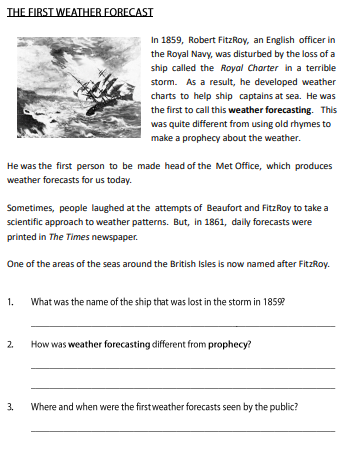 